Załącznik nr 3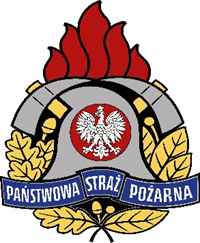 Komenda PowiatowaPaństwowej Straży Pożarnejw ZakopanemU M O W A DOSTAWA 1 SZT. SAMOCHODU LKKIEGO  DLA KOMENDY POWIATOWEJ PAŃSTWOWEJ STRAŻY POŻARNEJ W ZAKOPANEMZakopane ,  dnia  ……………. 2024 r. UMOWA DOSTAWY - projektnr PT.2372.…...2024zawarta pomiędzy: Skarbem Państwa - Komendą Powiatową Państwowej Straży Pożarnej w Zakopanem, ul. Nowotarska 45, 34-500 Zakopane, NIP 736-14-58-250, zwaną dalej Zamawiającym, reprezentowaną przez:………………………………………………………………………………………a Firmą …………………………………………………….…………..ul .………………….., …………………, NIP ………………….., REGON ……………….., KRS ………………… zwaną dalej Wykonawcą, reprezentowaną przez: ……………………………………………………………………………………..W wyniku wyboru przez ZAMAWIAJĄCEGO oferty WYKONAWCY w postępowaniu o udzielenie zamówienia publicznego zgodnie z ustawą z dnia 11 września 2019 r. Prawo zamówień publicznych (t. j. Dz. U. z 2022 r., poz. 1710 z póżń. zm.) zawiera się umowę o następującej  treści:§ 1.  POSTANOWIENIA OGÓLNEO ile w umowie jest mowa o:PRZEDMIOCIE UMOWY – należy przez to rozumieć dostawę pojazdu – samochodu lekkiego operacyjnego, o którym mowa w §2. PRODUCENCIE należy przez to rozumieć podmiot, który jest bezpośrednim wytwórcą przedmiotu umowy. W czasie realizacji umowy WYKONAWCA na każde żądanie ZAMAWIAJĄCEGO zobowiązuje się do pisemnego informowania ZAMAWIAJĄCEGO o postępach w pracach lub o ewentualnych powstałych problemach, czy opóźnieniach oraz do udzielenia wszelkich wyjaśnień.   § 2.  PRZEDMIOT UMOWY WYKONAWCA zobowiązuje się dostarczyć: … ……………………………..….typ/ model ……………………………………..,zgodny ze specyfikacją warunków zamówienia nr PT.2370…………… z dnia ………… 2024 r. oraz ofertą WYKONAWCY z dnia ………… r. stanowiącymi integralną część niniejszej umowy.ZAMAWIAJĄCY zobowiązany są do zapłacenia WYKONAWCY ceny, o której mowa w §3 oraz do odebrania przedmiotu umowy zgodnie z postanowieniami §7.    § 3.  CENAWartość całkowita brutto przedmiotu umowy wynosi …………. zł (słownie ……………zł):A.	Wartość netto ………………………….B.	Stawka podatku VAT ………………….§ 4.  WARUNKI PŁATNOŚCIWYKONAWCA wystawi na ZAMAWIAJĄCEGO fakturę za dostarczony pojazd.ZAMAWIAJĄCY zapłaci WYKONAWCY cenę dostarczonego przedmiotu umowy, przelewem na wskazany w fakturze rachunek bankowy, w terminie 30 dni od daty prawidłowo wystawionej faktury (w tym ustrukturyzowanej faktury elektronicznej, o której mowa w ustawie z dnia 9 listopada 2018 r. o elektronicznym fakturowaniu w zamówieniach publicznych, koncesjach na roboty budowlane lub usługi oraz partnerstwie publiczno-prywatnym przesyłanej za pośrednictwem systemu teleinformatycznego), po dokonaniu odbioru faktycznego przedmiotu umowy, potwierdzonego protokołem odbioru. Z zastrzeżeniem, iż faktura musi wpłynąć do Zamawiającego najpóźniej na 21 dni przed upływem terminu płatności.  Datą zapłaty jest data obciążenia konta bankowego ZAMAWIAJACEGO.Cesja wierzytelności WYKONAWCY w stosunku do ZAMAWIAJĄCEGO może wystąpić wyłącznie za zgodą ZAMAWIAJĄCEGO, wyrażoną pod rygorem nieważności w formie pisemnej.§ 5.  TERMIN WYDANIA PRZEDMIOTU UMOWYWYKONAWCA zobowiązuje się wydać przedmiot umowy w terminie do dnia ………………….… 2024 r.Termin, o którym mowa w ust. 1 zostaje zastrzeżony na korzyść obu stron umowy. Potwierdzeniem wydania przedmiotu umowy jest podpisanie bez uwag  protokołu odbioru, o którym mowa w §6 ust. 8.Jeżeli opóźnienie wykonania przedmiotu umowy przekroczy 7 dni kalendarzowych ZAMAWIAJĄCY ma prawo odstąpić od umowy w całości lub w części, bez wyznaczania terminu dodatkowego. W takim przypadku ZAMAWIAJĄCY nie będzie zobowiązany zwrócić WYKONAWCY kosztów, jakie WYKONAWCA poniósł w związku z umową. Odstąpienie od umowy wymaga, pod rygorem nieważności, formy pisemnej poprzez złożenie oświadczenia drugiej stronie. Za dopuszczalną formę złożenia oświadczenia uznaje się przesłanie maila na adres…………… Oświadczenie o odstąpieniu od umowy może być złożone w terminie 10 dni od dnia zaistnienia przyczyn odstąpienia.  § 6. ODBIÓR PRZEDMIOTU UMOWYOdbiór przedmiotu umowy odbędzie się w dwóch etapach:Etap I - odbiór techniczno-jakościowy w siedzibie ZAMAWIAJACEGO;Etap II - odbiór faktyczny w siedzibie ZAMAWIAJĄCEGO (ZAMAWIAJACY dopuszcza zmianę miejsca przeprowadzenia odbioru).Odbioru techniczno-jakościowego dokona komisja, w skład, której będzie wchodziło maksymalnie 3 przedstawicieli ZAMAWIAJĄCEGO W obecności co najmniej 
1 przedstawiciela WYKONAWCY. WYKONAWCA zawiadomi pisemnie ZAMAWIAJĄCEGO o gotowości do przeprowadzenia odbioru techniczno-jakościowego przedmiotu umowy z co najmniej 5-dniowym wyprzedzeniem. Zawiadomienie należy przesłać do Wydziału Zamówień Publicznych Komendy Wojewódzkiej Państwowej Straży Pożarnej w Krakowie drogą elektroniczną na adres pt_zakopane@malopolskie.straz,gov.pl.Po otrzymaniu zawiadomienia, o którym mowa w ust. 2, ZAMAWIAJĄCY wyznaczy termin przeprowadzenia odbioru techniczno-jakościowego.Podczas odbioru techniczno-jakościowego ZAMAWIAJĄCY dokona sprawdzenia kompletności i funkcjonowania przedmiotu umowy oraz dokumentacji technicznej wymienionej w §7. WYKONAWCA jest zobowiązany do zapewnienia warunków, w których możliwe będzie pełne sprawdzenie poprawności działania przedmiotu umowy w ciągu maksymalnie dwóch dni roboczych.Protokół odbioru techniczno-jakościowego dla każdego z samochodów zostanie sporządzony w 2 egzemplarzach, każdy na prawach oryginału, po 1 egzemplarzu dla ZAMAWIAJĄCEGO i WYKONAWCY oraz zostanie podpisany przez przedstawicieli wszystkich stron.Odbiór faktyczny przedmiotu umowy odbędzie się w siedzibie ZAMAWIAJĄCEGO po pozytywnym dokonaniu odbioru techniczno-jakościowego przedmiotu umowy. Odbioru faktycznego przedmiotu umowy dokona komisja, w skład której będzie wchodziło maksymalnie 3 przedstawicieli ZAMAWIAJĄCEGO w obecności co najmniej 
1 przedstawiciela WYKONAWCY.Odbiór faktyczny przedmiotu umowy polegał będzie na sprawdzeniu stanu przedmiotu umowy i potwierdzeniu kompletności wyposażenia zgodnie ze stanem podczas odbioru techniczno-jakościowego.Protokół odbioru faktycznego dla każdego z samochodów zostanie sporządzony w 2 egzemplarzach, każdy na prawach oryginału, po 1 egzemplarzu dla ZAMAWIAJĄCEGO i dla WYKONAWCY oraz zostanie podpisany przez przedstawicieli wszystkich stron. W przypadku stwierdzenia podczas odbioru techniczno-jakościowego lub faktycznego przedmiotu umowy usterek, WYKONAWCA zobowiązuje się do ich niezwłocznego usunięcia lub wymiany przedmiotu umowy na wolny od usterek. W przypadku, gdy ZAMAWIAJĄCY uzna, że nie jest możliwe zapewnienie zgodności przedmiotu umowy z wymaganiami w niej określonymi może odstąpić od umowy z winy WYKONAWCY, naliczając przy tym karę umowną. Mają zastosowanie odpowiednie zapisy §5 ust. 3 i §10 ust. 3W przypadku, gdy WYKONAWCA nie jest w stanie niezwłocznie usunąć usterek, o których mowa w ust. 9 odbiór techniczno-jakościowy lub faktyczny zostaje przerwany. Po usunięciu usterek dalszy tok postępowania zgodny z ust. 2-14.ZAMAWIAJĄCY zastrzega sobie prawo do pozostawienia w siedzibie WYKONAWCY po zakończeniu odbioru faktycznego przedmiotu umowy na czas niezbędny do dokonania procedury rejestracji przedmiotowych samochodów. Wszelkie koszty związane z ewentualnym pozostawieniem przez ZAMAWIAJĄCEGO samochodów obciążają WYKONAWCĘ. W czasie pozostawienia przedmiotu umowy w siedzibie WYKONAWCY ryzyko utraty lub uszkodzenia przedmiotu spoczywa na WYKONAWCY. Na okoliczność pozostawienia przedmiotu umowy sporządzone będą protokoły depozytowe oraz odbioru podpisane przez przedstawicieli ZAMAWIAJĄCEGO i WYKONAWCY.  ZAMAWIAJĄCY zastrzega sobie prawo zmiany miejsca dokonania odbioru faktycznego na siedzibę WYKONAWCY. W takim przypadku ZAMAWIAJĄCY będzie miał prawo do pozostawienia w siedzibie WYKONAWCY po zakończeniu odbioru faktycznego przedmiotu umowy na czas niezbędny do dokonania procedury rejestracji przedmiotowych samochodu. Wszelkie koszty związane z ewentualnym pozostawieniem przez ZAMAWIAJĄCEGO samochodu obciążają WYKONAWCĘ. W czasie pozostawienia przedmiotu umowy w siedzibie WYKONAWCY ryzyko utraty lub uszkodzenia przedmiotu umowy spoczywa na WYKONAWCY. Na okoliczność pozostawienia przedmiotu umowy sporządzone będą protokoły depozytowe oraz odbioru podpisane przez przedstawicieli ZAMAWIAJĄCEGO i WYKONAWCY.  § 7.  DOKUMENTACJA TECHNICZNAWraz z przedmiotem umowy WYKONAWCA zobowiązuje się dostarczyć i wydać ZAMAWIAJĄCEMU następujące dokumenty:instrukcję użytkowania i konserwacji sporządzoną w języku polskim, zgodnie z obowiązującymi przepisami,instrukcję obsługi urządzeń zamontowanych na stałe (np. sygnalizacja pojazdu uprzywilejowanego, radiotelefon itp.),książkę gwarancyjną lub dokument równoważny w języku polskim, z zapisami zgodnymi z postanowieniami niniejszej umowy, dokumentację niezbędną do rejestracji pojazdu jako samochód uprzywilejowany w ruchu,wykaz punktów serwisowych znajdujących się na terenie Rzeczpospolitej Polskiej,wykaz który powinien zawierać: pojemność zbiornika paliwa, pojemność i rodzaj oleju silnikowego, pojemność i rodzaj płynu chłodzącego silnik,§ 8.  GWARANCJA I SERWISWYKONAWCA udziela ZAMAWIAJĄCEMU:24 miesięce gwarancji jakości oraz rękojmi na przedmiot umowy. Okres gwarancji i rękojmi liczy się od dnia podpisania protokołu odbioru faktycznego, o którym mowa w §7 ust. 8 niniejszej umowy. Udzielona gwarancja i rękojmia za wady oznaczają, że WYKONAWCA ponosić będzie pełną odpowiedzialność za wynikłe szkody w mieniu ZAMAWIAJĄCEGO, będące następstwem ujawnionych wad przedmiotu umowy.WYKONAWCA zobowiązany jest do bezpłatnego usuwania przez autoryzowany serwis WYKONAWCY lub PRODUCENTA wszelkich zaistniałych wad i uszkodzeń przedmiotu umowy, tj. do bezpłatnej naprawy lub wymiany w szczególności: podzespołów, wyposażenia, części, które w okresie gwarancji okażą się wadliwe, tj. niepełnowartościowe lub uszkodzone na skutek zastosowania wadliwych materiałów, błędnej konstrukcji, niepełnej sprawności, wadliwego wykonania lub z innych przyczyn. Gwarancją objęte są wady przedmiotu umowy wynikające z wad materiałowych oraz wad wykonania.WYKONAWCA w okresie gwarancji zobowiązany jest do wymiany części i podzespołów na nowe, nie regenerowane. W uzasadnionych przypadkach ZAMAWIAJĄCY może wyrazić pisemną zgodę na zastosowanie części regenerowanych.Po okresie gwarancji serwis może być prowadzony  przez  WYKONAWCĘ na podstawie  indywidualnych zleceń ZAMAWIAJĄCEGO.W przypadku rozbieżnych stanowisk, co do istnienia i zakresu wad jakościowych STRONY mogą zlecić wykonanie ekspertyzy niezależnemu ekspertowi. Koszty tej ekspertyzy poniesie STRONA, której stanowiska nie potwierdzi ekspertyza. Gdy STRONY w terminie 14 dni nie ustalą osoby wspólnego, niezależnego eksperta, wówczas prawo wyboru eksperta przysługiwać będzie ZAMAWIAJĄCEMU. W przypadku, gdy wykonana ekspertyza potwierdzi stanowisko ZAMAWIAJĄCEGO wówczas WYKONAWCA zobowiązany będzie do zwrotu ZAMAIAJĄCEMU całości kosztów wykonania ekspertyzy.Wymagane i zalecane przez WYKONAWCĘ lub producenta samochodu przeglądy 
i czynności serwisowe wskazane w książce serwisowej, instrukcji obsługi lub innym dokumencie dotyczącym eksploatacji przedmiotu umowy będą wykonywane w okresie gwarancji na koszt WYKONAWCY pojazdu w serwisie na terenie Polski wskazanym przez WYKONAWCĘ. Dostarczenie pojazdu do serwisu celem wykonania przeglądu leży po stronie ZAMAWIAJĄCEGO. § 9.  KARY UMOWNE  Jeżeli WYKONAWCA dopuści się zwłoki w dostawie w stosunku do terminu ustalonego w § 5 ust. 1, zapłaci ZAMAWIAJĄCEMU za każdy rozpoczęty dzień zwłoki karę umowną w wysokości 0,03 % ceny jednostkowej brutto pojazdu, jednakże nie więcej niż 30 % wartości całkowitej brutto przedmiotu umowy, na podstawie noty obciążeniowej wystawionej przez ZAMAWIAJĄCEGO na kwotę zgodną z warunkami niniejszej umowy. W przypadku odstąpienia od umowy przez ZAMAWIAJĄCEGO z przyczyn leżących po stronie WYKONAWCY, obowiązany jest on zapłacić ZAMAWIAJĄCEMU karę umowną w wysokości 30 % wartości całkowitej brutto przedmiotu umowy.Termin zapłaty kar, o których mowa w ust. 1 - 3 wynosi 14 dni od daty otrzymania noty obciążeniowej. W przypadku, gdy wysokość poniesionej szkody przewyższa wysokość kar zastrzeżonych w umowie ZAMAWIAJĄCY może żądać odszkodowania na zasadach ogólnych w wysokości odpowiadającej poniesionej szkodzie w pełnej wysokości.Jeżeli ODBIORCA opóźni termin dokonania zapłaty za fakturę, zapłaci WYKONAWCY odsetki ustawowe od kwot niezapłaconych w terminie za każdy rozpoczęty dzień opóźnienia, na podstawie noty obciążającej wystawionej przez WYKONAWCĘ na kwotę zgodną z warunkami niniejszej umowy.                  § 12.  ROZSTRZYGANIE SPORÓW I OBOWIĄZUJĄCE PRAWOStrony umowy zgodnie oświadczają, że w przypadku powstania sporu na tle realizacji niniejszej umowy poddają się rozstrzygnięciu sporu przez polski sąd właściwy dla siedziby ZAMAWIAJACEGO. W sprawach nie objętych umową będą miały zastosowanie odpowiednie przepisy ustawy z dnia 23 kwietnia 1964 r. Kodeks cywilny i ustawy prawo zamówień publicznych oraz inne obowiązujące przepisy prawa odnoszące się do przedmiotu umowy. § 14. POSTANOWIENIA KOŃCOWEZmiana umowy wymaga formy pisemnej pod rygorem nieważności i sporządzona będzie w formie aneksu.Dopuszczalne zmiany umowy określa rozdział XXI SWZ.Umowę sporządzono w 2 jednobrzmiących egzemplarzach w języku polskim, 1 egzemplarze dla ZAMAWIAJĄCEGO i  1 egzemplarz dla WyKONAWCY.Przeniesienie przez WYKONAWCĘ praw i obowiązków, w tym wierzytelności, wynikających z umowy wymaga pisemnej zgody ZAMAWIAJACEGO.Zamawiający						Wykonawca	..............................................				...............................................Załączniki:Oferta wykonawcy z dnia…..